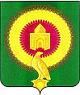 АДМИНИСТРАЦИИ КАЗАНОВСКОГО СЕЛЬСКОГО ПОСЕЛЕНИЯВАРНЕНСКОГО МУНИЦИПАЛЬНОГО РАЙОНАЧЕЛЯБИНСКОЙ ОБЛАСТИПОСТАНОВЛЕНИЕот «24» ноября 2022г.                             № 51                                                                                         «Об   утверждении   графика   инвентаризации   общественных территорий Казановского сельского поселенияВарненского муниципального районаЧелябинской области»  В соответствии с приказом Министерства строительства и инфраструктуры Челябинской области от 14.06.2017 г. № 87/1, Уставом Казановского сельского поселения Варненского муниципального района Челябинской области,ПОСТАНОВЛЯЕТ:1. Утвердить График инвентаризации общественных территорий Казановского сельского поселения Варненского муниципального района Челябинской области согласно Приложению 1 к настоящему постановлению.2. Контроль исполнения настоящего постановления возлагаю на себя.3. Настоящее постановление вступает в силу со дня его официального обнародования.Глава Казановского сельского поселения                                    Коломыцева Т.Н.Приложение 1к постановлению Администрации Казановского сельского поселения Варненского муниципального района Челябинской области от «24» ноября 2022 г. № 51ГРАФИКинвентаризации общественных территорий Казановского сельского поселения Варненского муниципального района Челябинской области  №п/пАдрес дворовой территорииДата инвентаризации общественной территории1234567